 St. Joseph’s Catholic School After school care2023-2024 ApplicationChild’s First Name:________________________________  Last Name:____________________________________Date of Birth:_______/_______/________                Gender:      M       F                         Grade:___________Mother’s Name:_______________________________  Father’s Name:____________________________________Address:__________________________________________________ Home Phone #:_________________________Mother’s Cell Phone #:_____________________ Mother’s Work Phone #:____________________________Father’s Cell Phone #: ______________________ Father’s Work Phone #: ___________________________Email: _____________________________ Primary Language:  English   Spanish    Other _________________Child Lives With:    Mother______ Father ______ Both ______ Foster ______ Legal Guardian ______Please check any of the following conditions/needs that pertain to your child:Emergency Contacts/Authorized List for Pick-Up – LIST ALL PICK UPS! WE WILL ONLY RELEASE CHILDREN TO THOSE ON THIS LIST. (MUST SHOW PHOTO I.D. AND BE AT LEAST 12 YEARS OF AGE)Does After School Care have permission to use photos of your child for program-related materials?     YES        NODoes your child have permission to participate in walking field trips throughout the 2023-2024 school year?     YES      NOAny other information we should know about your child?______________________________________________________                                 ______________________________Parent/Guardian Signature                                                                       DateFOR OFFICE USE ONLYEnrollment Date:Withdrawal Date: 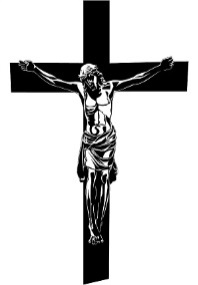 AllergyAsthmaDiabetesEpiPenHearingInhalerSpecial NeedsVision Other:IEPBehavior PlanMedications: Medications: Medications: NAMERELATIONSHIPPHONE #OFFICE USE ONLY